SUP	IAP/39A1/1РЕЗОЛЮЦИЯ 35 (Пересм. Хаммамет, 2016 г.)Назначение и максимальный срок полномочий председателей и заместителей председателей исследовательских комиссий Сектора стандартизации электросвязи и Консультативной группы по стандартизации электросвязи(Монреаль, 2000 г.; Флорианополис, 2004 г.; Йоханнесбург, 2008 г.; 
Дубай, 2012 г.; Хаммамет, 2016 г.)Всемирная ассамблея по стандартизации электросвязи (Хаммамет, 2016 г.),Основания: Положения Резолюции 208 (Дубай, 2018 г.) Полномочной конференции касаются назначения членов руководящего состава трех Секторов. В постановляющую часть Резолюции 208 входят положения Резолюции 35 (Пересм. Хаммамет, 2016 г.) ВАСЭ. Поскольку Резолюция 35 является частью Резолюции 208, и Полномочная конференция 2018 года признала необходимость упорядочения Резолюций, предлагается исключить Резолюцию 35.______________Всемирная ассамблея по стандартизации 
электросвязи (ВАСЭ-20)
Женева, 1–9 марта 2022 года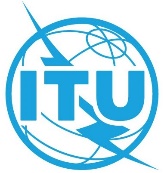 ПЛЕНАРНОЕ ЗАСЕДАНИЕДополнительный документ 1
к Документу 39-R24 марта 2021 годаОригинал: английскийГосударства – члены Межамериканской комиссии по электросвязи (СИТЕЛ)Государства – члены Межамериканской комиссии по электросвязи (СИТЕЛ)ПРЕДЛАГАЕМОЕ ИСКЛЮЧЕНИЕ РЕЗОЛЮЦИИ 35ПРЕДЛАГАЕМОЕ ИСКЛЮЧЕНИЕ РЕЗОЛЮЦИИ 35Резюме:Полномочная конференция 2018 года признала необходимость упорядочения Резолюций. Поддерживая эту цель, СИТЕЛ предлагает исключить Резолюцию 35 (Пересм. Хаммамет, 2016 г.).